Mein Witz 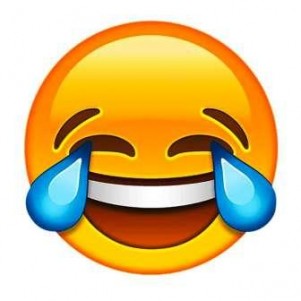 Mein WitzDas musst du machen:MaterialLies diesen Auftrag bis Punkt 9 genau durch.-Rufe deine Grosseltern oder eine andere ältere Person an und bitte sie, dir einen Witz zu erzählen. Achte darauf, dass du den Witz verstehst. Frage nach, wenn etwas unklar ist.Versuche den Witz nachzuerzählen. Die ältere Person soll überprüfen, ob du alle wichtigen Sachen nacherzählst.Du brauchst:TelefonÜbe den Witz zu erzählen.Erzähle den Witz deinen Familienmitgliedern.-Schreibe den Witz auf der Rückseite auf.Mache eine passende Zeichnung dazu.Sende mir den Witz per Post zurück:Schule ....Du brauchst:SchreibzeugArbeitsblattbeigelegtes Couvert